Česká kuželkářská asociaceSportovně technická komise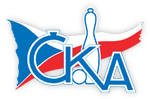 Rozlosování a adresář1. KLD C2018/2019KK PSJ Jihlava
TJ Lokomotiva České Velenice
TJ Spartak Pelhřimov
TJ Slovan Kamenice nad Lipou
TJ Centropen DačiceTJ Jiskra Nová BystřiceVelké Bílovice, 9. září 2018ADRESÁŘ DRUŽSTEVROZLOSOVÁNÍ ZÁKLADNÍ ČÁSTI1. kolo	Rozhodčí23.09.18	ne	10:00	KK PSJ Jihlava - TJ Jiskra Nová Bystřice		Partl. S.23.09.18	ne	10:00	TJ Lokomotiva České Velenice - TJ Centropen Dačice		Míka23.09.18	ne	10:00	TJ Spartak Pelhřimov - TJ Slovan Kamenice nad Lipou		Kropáček2. kolo30.09.18	ne	10:00	TJ Jiskra Nová Bystřice - TJ Slovan Kamenice nad Lipou		Chvátal30.09.18	ne	10:00	TJ Centropen Dačice - TJ Spartak Pelhřimov		Blecha30.09.18	ne	10:00	KK PSJ Jihlava - TJ Lokomotiva České Velenice		Benedikt3. kolo14.10.18	ne	10:00	TJ Lokomotiva České Velenice - TJ Jiskra Nová Bystřice		Míka14.10.18	ne	10:00	TJ Spartak Pelhřimov - KK PSJ Jihlava		Bulíček14.10.18	*		TJ Centropen Dačice - TJ Slovan Kamenice nad Lipou		Blecha4. kolo21.10.18	ne	10:00	TJ Jiskra Nová Bystřice - TJ Centropen Dačice		Baudyš21.10.18	ne	10:00	KK PSJ Jihlava - TJ Slovan Kamenice nad Lipou		Fürst21.10.18	ne	10:00	TJ Lokomotiva České Velenice - TJ Spartak Pelhřimov		Míka5. kolo04.11.18	ne	10:00	TJ Spartak Pelhřimov - TJ Jiskra Nová Bystřice		Fridrichovský04.11.18	ne	10:00	TJ Slovan Kamenice nad Lipou - TJ Lokomotiva České Velenice	Pelíšek04.11.18	ne	10:00	TJ Centropen Dačice - KK PSJ Jihlava		Blecha6. kolo11.11.18	ne	10:00	TJ Jiskra Nová Bystřice - KK PSJ Jihlava		Běhoun11.11.18	ne	10:00	TJ Centropen Dačice - TJ Lokomotiva České Velenice		Blecha11.11.18	ne	10:00	TJ Slovan Kamenice nad Lipou - TJ Spartak Pelhřimov		Ouhel7. kolo25.11.18	ne	10:00	TJ Slovan Kamenice nad Lipou - TJ Jiskra Nová Bystřice		Fára25.11.18	ne	10:00	TJ Spartak Pelhřimov - TJ Centropen Dačice		Kropáček25.11.18	ne	10:00	TJ Lokomotiva České Velenice - KK PSJ Jihlava		Míka8. kolo13.01.19	ne	10:00	TJ Jiskra Nová Bystřice - TJ Lokomotiva České Velenice		Filakovský13.01.19	ne	10:00	KK PSJ Jihlava - TJ Spartak Pelhřimov		Partl S.13.01.19	ne	10:00	TJ Slovan Kamenice nad Lipou - TJ Centropen Dačice		Pelíšek9. kolo20.01.19	ne	10:00	TJ Centropen Dačice - TJ Jiskra Nová Bystřice		Blecha20.01.19	ne	10:00	TJ Slovan Kamenice nad Lipou - KK PSJ Jihlava		Ouhel20.01.19	ne	10:00	TJ Spartak Pelhřimov - TJ Lokomotiva České Velenice		Bulíček10. kolo10.02.19	ne	10:00	TJ Jiskra Nová Bystřice - TJ Spartak Pelhřimov		Pýcha10.02.19	ne	10:00	TJ Lokomotiva České Velenice - TJ Slovan Kamenice nad Lipou	Míka10.02.19	ne	10:00	KK PSJ Jihlava - TJ Centropen Dačice		Benedikt* Výměna domácí–hosté z důvodu rekonstrukce kuželny v Kamenici nad Lipou. Čas utkání stanoví domácí družstvo podle volna na kuželně v sobotu, případně v neděli, a prokazatelně jej oznámí soupeři a rozhodčímu nejméně 7 dní před konáním utkání.KK PSJ JihlavaKK PSJ JihlavaKK PSJ JihlavaKK PSJ JihlavaKK PSJ JihlavaKK PSJ JihlavaOrganizační pracovníkOrganizační pracovníkKontaktní osoba pro družstvoKontaktní osoba pro družstvoKuželnaKuželnaŠárka Vacková 605 259 428e-mail: kkpsj@seznam.czŠárka Vacková 605 259 428e-mail: kkpsj@seznam.czTomáš Valík 607 225 487e-mail: valik.tomas@seznam.czTomáš Valík 607 225 487e-mail: valik.tomas@seznam.czEvžena Rošického 6Jihlavadráhy 1-4 567 304 148Evžena Rošického 6Jihlavadráhy 1-4 567 304 148TJ Lokomotiva České VeleniceTJ Lokomotiva České VeleniceTJ Lokomotiva České VeleniceTJ Lokomotiva České VeleniceTJ Lokomotiva České VeleniceTJ Lokomotiva České VeleniceOrganizační pracovníkOrganizační pracovníkKontaktní osoba pro družstvoKontaktní osoba pro družstvoKuželnaKuželnaIng. Zdeněk Dvořák 723 144 433e-mail: zdprojekt@email.czIng. Zdeněk Dvořák 723 144 433e-mail: zdprojekt@email.czMiloš Navrkal 602 312 250e-mail: milosnavrkal@seznam.czMiloš Navrkal 602 312 250e-mail: milosnavrkal@seznam.czU Stadionu 195České Velenicedráhy 1-4U Stadionu 195České Velenicedráhy 1-4TJ Spartak PelhřimovTJ Spartak PelhřimovTJ Spartak PelhřimovTJ Spartak PelhřimovTJ Spartak PelhřimovTJ Spartak PelhřimovOrganizační pracovníkOrganizační pracovníkKontaktní osoba pro družstvoKontaktní osoba pro družstvoKuželnaKuželnaVáclav Novotný 724 066 421e-mail: v.novotny18@seznam.czVáclav Novotný 724 066 421e-mail: v.novotny18@seznam.czKamil Vaněk 724 935 464e-mail: kamil.vanek@denik.czKamil Vaněk 724 935 464e-mail: kamil.vanek@denik.czNádražní 1536Pelhřimovdráhy 1-4 565 325 243Nádražní 1536Pelhřimovdráhy 1-4 565 325 243TJ Slovan Kamenice nad LipouTJ Slovan Kamenice nad LipouTJ Slovan Kamenice nad LipouTJ Slovan Kamenice nad LipouTJ Slovan Kamenice nad LipouTJ Slovan Kamenice nad LipouOrganizační pracovníkOrganizační pracovníkKontaktní osoba pro družstvoKontaktní osoba pro družstvoKuželnaKuželnaJiří Ouhel 736 634 133e-mail: jiri.ouhel@seznam.cz Jiří Ouhel 736 634 133e-mail: jiri.ouhel@seznam.cz Pavel Šindelář 725 627 789e-mail: sindelarkamenice@seznam.czPavel Šindelář 725 627 789e-mail: sindelarkamenice@seznam.czU Kulturního domu 170KAMENICE N. LIPOUdráhy 1-4U Kulturního domu 170KAMENICE N. LIPOUdráhy 1-4TJ Centropen DačiceTJ Centropen DačiceTJ Centropen DačiceTJ Centropen DačiceTJ Centropen DačiceTJ Centropen DačiceOrganizační pracovníkOrganizační pracovníkKontaktní osoba pro družstvoKontaktní osoba pro družstvoKuželnaKuželnaVáclav Zajíc 602 486 105e-mail: zajicovi.dacice@seznam.czVáclav Zajíc 602 486 105e-mail: zajicovi.dacice@seznam.czVáclav Zajíc 602 486 105e-mail: zajicovi.dacice@seznam.czVáclav Zajíc 602 486 105e-mail: zajicovi.dacice@seznam.czSokolská 565/V Dačicedráhy 1-4Sokolská 565/V Dačicedráhy 1-4TJ Jiskra Nová BystřiceTJ Jiskra Nová BystřiceTJ Jiskra Nová BystřiceTJ Jiskra Nová BystřiceTJ Jiskra Nová BystřiceTJ Jiskra Nová BystřiceOrganizační pracovníkOrganizační pracovníkKontaktní osoba pro družstvoKontaktní osoba pro družstvoKuželnaKuželnaJan Baudyš 724 564 741e-mail: kuzelkynb@seznam.czJan Baudyš 724 564 741e-mail: kuzelkynb@seznam.czMartin Pýcha 605 988 712e-mail: pychacci@seznam.czMartin Pýcha 605 988 712e-mail: pychacci@seznam.czHradecká 310Nová Bystřicedráhy 1-4Hradecká 310Nová Bystřicedráhy 1-4